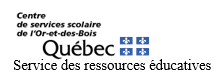 Prêt de manuels didactiquesPour élève scolarisé à la maisonAfin que mon enfant puisse bénéficier de son enseignement à la maison, j’aimerais emprunter du matériel didactique approuvé par la direction de l’école, en vertu du paragraphe 3 du 1er alinéa de l’article 96, 15 de la Loi sur l’instruction publique, pour les disciplines suivantes :Il est important de noter que le matériel sera prêté à l’élève sous réserve de la disponibilité de ce dernier. De plus, certains milieux scolaires n’utilisent pas de manuels ou de cahiers didactiques, il ne sera donc pas possible de faire un emprunt.Les manuels empruntés doivent être remis à l’école au plus tard le 20 juin de chaque année scolaire. Il est de la responsabilité du parent de remettre les manuels didactiques dans le même état qu’au moment où il en a pris possession. L’école et le Centre de services scolaire se réservent le droit de charger des frais si le matériel n’est pas rendu ou s’il est remis endommagé au moment du retour. Cette règle s’applique à tous les élèves du CSS.Selon l’article 24 du décret 644-2018 découlant de la Loi sur l’instruction publique chapitre I-13-3 Enseignement à la maison, les parents qui font une demande en application de l’article 20 doivent fournir au Centre de services scolaire compétent le projet d’apprentissage de l’enfant.Je , parent de  Accepte les termes de ce formulaire et m’engage à rapporter le matériel à la fin de l’année scolaire  ou avant, ou défrayer les coûts du matériel s’il s’avérait qu’il soit retourné endommagé ou non rapporté.Signé à , le Une copie pour le parent et une copie pour la direction d’école concernée.IDENTIFICATION DE L’ÉLÈVEIDENTIFICATION DE L’ÉLÈVENom de l’élève :Prénom de l’élève :Date de naissance :AAAA/MM/JJCode permanent (si connu) :Niveau scolaire enseigné à la maison : Niveau scolaire enseigné à la maison : École d’assignation : École d’assignation : IDENTIFICATION DU PARENT-ÉDUCATEURIDENTIFICATION DU PARENT-ÉDUCATEURNom du parent-éducateur :Prénom du parent-éducateur :Adresse de résidence complète :Adresse courriel du parent-éducateur : Adresse courriel du parent-éducateur : Numéro de téléphone du parent-éducateur :		Numéro de téléphone du parent-éducateur :		Matières identifiées dans le projet d’apprentissage tel que transmis au ministèreOUI     NONEspace au Centre de services scolaireDOMAINE DES LANGUESDOMAINE DES LANGUESDOMAINE DES LANGUESFrançaisPrimaire : 1  2  3 4  5  6Secondaire : 1  2  3  4  5Titre du manuel remis : 	Code d’identification : 	Date du prêt : 		Signature du parent :	FrançaisPrimaire : 1  2  3 4  5  6Secondaire : 1  2  3  4  5Date de la remise : 	Signature du parent :	AnglaisPrimaire : 1  2  3 4  5  6Secondaire : 1  2  3  4  5Titre du manuel remis : 	Code d’identification : 	Date du prêt : 		Signature du parent :	AnglaisPrimaire : 1  2  3 4  5  6Secondaire : 1  2  3  4  5Date de la remise : 	Signature du parent :	DOMAINE DE LA MATHÉMATIQUE, DE LA SCIENCE ET DE LA TECHNOLOGIEDOMAINE DE LA MATHÉMATIQUE, DE LA SCIENCE ET DE LA TECHNOLOGIEDOMAINE DE LA MATHÉMATIQUE, DE LA SCIENCE ET DE LA TECHNOLOGIEMathématiquePrimaire : 1  2  3 4  5  6Secondaire : 1  2  3  54 CST	4SN5 CST	5SNTitre du manuel remis : 	Code d’identification : 	Date du prêt : 		Signature du parent :	MathématiquePrimaire : 1  2  3 4  5  6Secondaire : 1  2  3  54 CST	4SN5 CST	5SNDate de la remise : 	Signature du parent :	Science et technologiePrimaire :	3 4  5  6Secondaire : 1  2  3  4Titre du manuel remis : 	Code d’identification : 	Date du prêt : 		Signature du parent :	Science et technologiePrimaire :	3 4  5  6Secondaire : 1  2  3  4Date de la remise : 	Signature du parent :	ATSApplications technologiques et scientifiquesSecondaire : 3  4Titre du manuel remis : 	Code d’identification : 	Date du prêt : 		Signature du parent :	ATSApplications technologiques et scientifiquesSecondaire : 3  4Date de la remise : 	Signature du parent :	Matières identifiées dans le projet d’apprentissage tel que transmis au ministèreOUI     NONEspace réservé au Centre de services scolaireScience et environnement ou science et technologie de l’environnementSecondaire :	4Titre du manuel remis : 	Code d’identification : 	Date du prêt : 		Signature du parent :	Science et environnement ou science et technologie de l’environnementSecondaire :	4Date de la remise : 	Signature du parent :	ChimieSecondaire :	5 Titre du manuel remis : 	Code d’identification : 	Date du prêt : 		Signature du parent :	ChimieSecondaire :	5 Date de la remise : 	Signature du parent :	PhysiqueSecondaire : 5Titre du manuel remis : 	Code d’identification : 	Date du prêt : 		Signature du parent :	PhysiqueSecondaire : 5Date de la remise : 	Signature du parent :	DOMAINE DE L’UNIVERS SOCIALDOMAINE DE L’UNIVERS SOCIALDOMAINE DE L’UNIVERS SOCIALGéographie, histoire et éducation à la citoyennetéPrimaire : 3  4  5  6Titre du manuel remis : 	Code d’identification : 	Date du prêt : 		Signature du parent :	Géographie, histoire et éducation à la citoyennetéPrimaire : 3  4  5  6Date de la remise : 	Signature du parent :	GéographieSecondaire : 1  2Titre du manuel remis : 	Code d’identification : 	Date du prêt : 		Signature du parent :	GéographieSecondaire : 1  2Date de la remise : 	Signature du parent :	Histoire et éducation à la citoyennetéSecondaire : 1  2Titre du manuel remis : 	Code d’identification : 	Date du prêt : 		Signature du parent :	Histoire et éducation à la citoyennetéSecondaire : 1  2Date de la remise : 	Signature du parent :	DOMAINE DU DÉVELOPPEMENT DE LA PERSONNEDOMAINE DU DÉVELOPPEMENT DE LA PERSONNEDOMAINE DU DÉVELOPPEMENT DE LA PERSONNEÉthique et culture religieusePrimaire :1  2  3  4  5  6Secondaire : 1  2  4  5Titre du manuel remis : 	Code d’identification : 	Date du prêt : 		Signature du parent :	Éthique et culture religieusePrimaire :1  2  3  4  5  6Secondaire : 1  2  4  5Date de la remise : 	Signature du parent :	Éducation physique et à la santéPrimaire :1  2  3  4  5  6Secondaire : 1  2  4  5Titre du manuel remis : 	Code d’identification : 	Date du prêt : 		Signature du parent :	Éducation physique et à la santéPrimaire :1  2  3  4  5  6Secondaire : 1  2  4  5Date de la remise : 	Signature du parent :	Matières identifiées dans le projet d’apprentissage tel que transmis au ministèreOUI     NONEspace réservé au Centre de services scolaireHistoire du Québec et du CanadaSecondaire : 3  4Titre du manuel remis : 	Code d’identification : 	Date du prêt : 		Signature du parent :	Histoire du Québec et du CanadaSecondaire : 3  4Date de la remise : 	Signature du parent :	Monde contemporainSecondaire : 5Titre du manuel remis : 	Code d’identification : 	Date du prêt : 		Signature du parent :	Monde contemporainSecondaire : 5Date de la remise : 	Signature du parent :	Éducation financièreSecondaire : 5Titre du manuel remis : 	Code d’identification : 	Date du prêt : 		Signature du parent :	Éducation financièreSecondaire : 5Date de la remise : 	Signature du parent :	DOMAINE DES ARTSDOMAINE DES ARTSDOMAINE DES ARTSArts plastiquesPrimaire :1  2  3  4  5  6Secondaire : 1  2  3  4  5Titre du manuel remis : 	Code d’identification : 	Date du prêt : 		Signature du parent :	Arts plastiquesPrimaire :1  2  3  4  5  6Secondaire : 1  2  3  4  5Date de la remise : 	Signature du parent :	Signature du parentSignature de la directionMatières identifiées dans le projet d’apprentissage tel que transmis au ministèreOUI     NONEspace réservé au Centre de services scolaireArts dramatiquesPrimaire : 1  2  3 4  5  6Secondaire : 1  2  3  4  5Titre du manuel remis : 	Code d’identification : 	Date du prêt : 		Signature du parent :	Arts dramatiquesPrimaire : 1  2  3 4  5  6Secondaire : 1  2  3  4  5Date de la remise : 	Signature du parent :	MusiquePrimaire : 1  2  3 4  5  6Secondaire : 1  2  3  4  5Titre du manuel remis : 	Code d’identification : 	Date du prêt : 		Signature du parent :	MusiquePrimaire : 1  2  3 4  5  6Secondaire : 1  2  3  4  5Date de la remise : 	Signature du parent :	